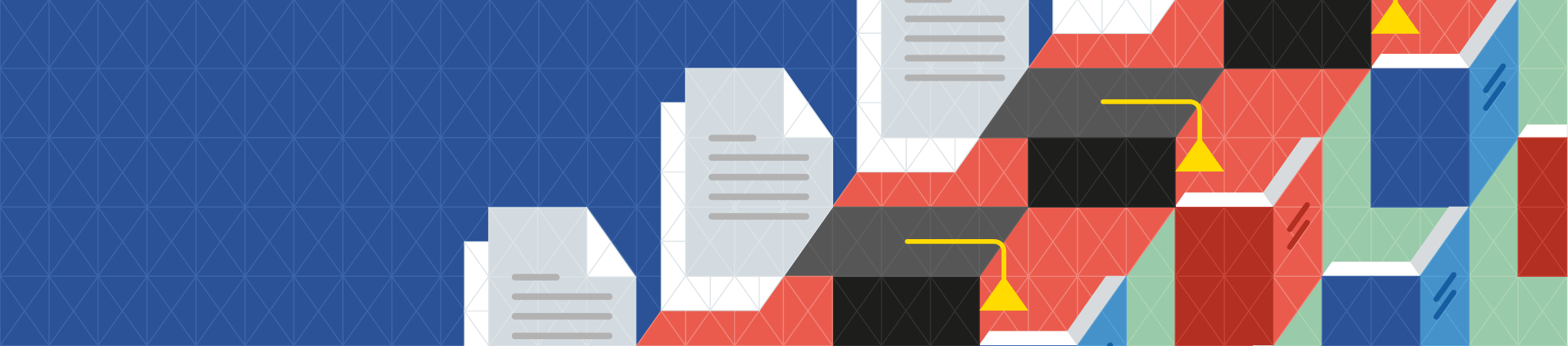 Творческая программаУНИВЕРСИТЕТСКОЙ ПЛОЩАДИвыставки-форума «Образование и карьера — 2019»17-20 января 2019 годаг. Пермь, Шоссе Космонавтов 59, ТВЦ «Карусель», 2 этаж 15.01.2019Внимание! В программе возможны измененияАктуальная программа размещена на сайте www.edu.expoperm.ru17 января, четверг17 января, четверг17 января, четверг12:00–13:00Официальное открытие выставки-форума «Образование и карьера — 2018» Официальное открытие выставки-форума «Образование и карьера — 2018» 14:30–14:45Викторина от партнера библиотеки компании ООО «Телеком плюс», связанная с поиском справочно-правовой информацииОрганизатор:  ПГКУ Библиотека им. А. М. ГорькогоВикторина от партнера библиотеки компании ООО «Телеком плюс», связанная с поиском справочно-правовой информацииОрганизатор:  ПГКУ Библиотека им. А. М. Горького14:45-15:30Мастер-класс «Жидкие провода»Мастер-класс по Физике (раздел «Электричество»)Организатор: Парк научных развлеченийМастер-класс «Жидкие провода»Мастер-класс по Физике (раздел «Электричество»)Организатор: Парк научных развлечений18 января, пятница18 января, пятница18 января, пятница12:00–12:3012:00–12:30Время в IT!Организаторы: Высшие учебные заведения Пермского края 12:30–12:5012:30–12:50Выступление духового оркестра Организатор: Суворовское училище12:50-13:0512:50-13:05Географическая викторинаОрганизатор: Пермский государственный национальный исследовательский университет13:45–13:5013:45–13:50Танец «Яблочко»Организатор: Пермский филиал Волжского государственного университета водного транспорта16:15–16:30 16:15–16:30 Презентация книг с использованием новых технологий - 3D картинки, мобильное приложение - партнер библиотеки ООО «Генезис», Любимова Екатерина ВладимировнаОрганизатор: ПГКУ Библиотека им. А. М. Горького17:15-18:3017:15-18:30Мастер-классыОрганизатор: от Парка науки19 января, суббота19 января, суббота19 января, суббота12:00–12:1512:00–12:15Академический хор «SUPERIUS»Организатор: НИУ ВШЭ-Пермь12:15–12:4512:15–12:45Время в IT!Организаторы: Высшие учебные заведения Пермского края 12:50–13:0012:50–13:00Выступление духового оркестраОрганизатор: Суворовское училище13:45-14:0013:45-14:00Музыкально-познавательная викторина для школьниковОрганизатор: Пермский колледж транспорта и сервиса14:30–14:4514:30–14:45Танец «Яблочко»Организатор: Пермский филиал Волжского государственного университета водного транспорта15:30-16:0015:30-16:00Мастер-класс «Жидкие провода»Мастер-класс по Физике (раздел «Электричество»)Организатор: Парк научных развлечений20 января, воскресенье20 января, воскресенье20 января, воскресенье12:00-12:1512:00-12:15Танец «Яблочко»Организатор: Пермский филиал Волжского государственного университета водного транспорта12:30-13:3012:30-13:30Мастер-класс «Жидкие провода»Мастер-класс по Физике (раздел «Электричество»)Организатор: Парк научных развлечений14:30–15:0014:30–15:00Церемония закрытия выставки-форума!